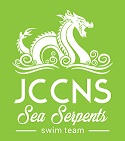 JCCNS Sea SerpentsMarblehead Light Specialty Saturday June 16th & Sunday June 17thEvent ListSaturday June 16th 12&Unders    8am Warm Up, 9:10 am Start    Sunday June 17th Open    8am Warm Up, 9:10 am Start